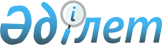 О внесении изменения и дополнений в приказ Министра финансов Республики 
Казахстан от 3 мая 1999 года N 177 "Об утверждении Правил о порядке 
формирования, использования и учета средств, получаемых от реализации 
платных услуг, от спонсорской и благотворительной помощи, депозитных 
сумм и страховых выплат государственных учреждений", зарегистрированный в Министерстве юстиции Республики Казахстан за N 771
					
			Утративший силу
			
			
		
					Приказ Министра финансов Республики Казахстан от 15 сентября 2003 года N 342. Зарегистрирован в Министерстве юстиции Республики Казахстан 11 октября 2003 года N 2523. Утратил силу - приказом Министра финансов РК от 12 марта 2005 года N 78 (V053497) (действует до 1 января 2006 года)

      Приказываю:




      1. Внести в 
 приказ 
 Министра финансов Республики Казахстан от 3 мая 1999 года N 177 "Об утверждении Правил о порядке формирования, использования и учета средств, получаемых от реализации платных услуг, от спонсорской и благотворительной помощи, депозитных сумм и страховых выплат государственных учреждений" (зарегистрированный в Министерстве юстиции Республики Казахстан 27 мая 1999 года N 771), опубликованный в журнале "Бюллетень нормативных правовых актов центральных исполнительных и иных государственных органов Республики Казахстан", 1999 год, N 10, (внесены изменения приказами Министра финансов Республики Казахстан: от 14 сентября 1999 года N 496 - зарегистрирован за N 919, от 18 октября 1999 года N 570 - зарегистрирован за N 941, от 8 декабря 1999 года N 650 - зарегистрирован за N 1019, от 20 июля 2000 года N 331 - зарегистрирован за N 122, от 24 ноября 2000 года N 496  - зарегистрирован за N 919, от 7 апреля 2001 года N 177 - зарегистрирован за N 1484, от 28 мая 2001 года N 278 - зарегистрирован за N 1556, от 15 августа 2001 года N 381 - зарегистрирован за N 1649, от 19 декабря 2001 года N 537 - зарегистрирован за N 1704, от 4 марта 2002 года N 88 - зарегистрирован за N 1802, от 1 июля 2002 года N 302 - зарегистрирован за N 1932, от 15 июля 2002 года N 324 - зарегистрирован за N 1927, от 5 октября 2002 года N 478 - зарегистрирован за N 2028, от 1 ноября 2002 года N 552 - зарегистрирован за N 2046, от 25 декабря 2002 года N 638 - зарегистрирован за N 2130, от 8 мая 2003 года N 191 - зарегистрирован за N 2326, от 4 июля 2003 года N 254 - зарегистрирован за N 2414) следующие изменение и дополнения:



      в Правилах о порядке формирования, использования и учета средств, получаемых от реализации платных услуг, от спонсорской и благотворительной помощи, депозитных сумм и страховых выплат государственных учреждений, утвержденных указанным приказом:



      абзац второй пункта 23-1 исключить; 



      в приложении N 1 "Перечень платных услуг государственных учреждений, содержащихся за счет средств государственного бюджета" к указанным Правилам:



      в разделе "Услуги, предоставляемые санитарно-эпидемиологическими учреждениями":



      по кодам платных услуг 17 и 18:



      графы 1-6 после строки "МБ 5 2 254 039 030" дополнить строкой следующего содержания:



      "МБ 5 2 278 030 030";



      по коду платных услуг 19: 



      графу 9 после цифр "112" дополнить цифрами ", 113"; 



      графы 1-6 после строки "МБ 5 2 254 039 030" дополнить строкой следующего содержания:



      "МБ 5 2 278 030 030".




      2. Настоящий приказ вводится в действие со дня его государственной регистрации в Министерстве юстиции Республики Казахстан. 


      

Министр


					© 2012. РГП на ПХВ «Институт законодательства и правовой информации Республики Казахстан» Министерства юстиции Республики Казахстан
				